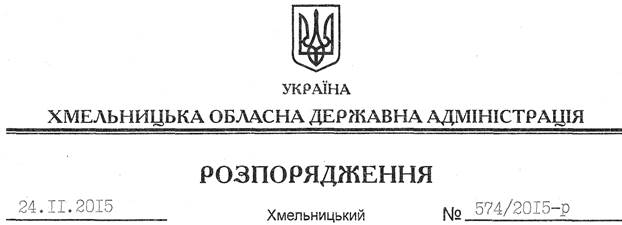 На підставі статей 6, 13, 21, 39 Закону України “Про місцеві державні адміністрації”, статей 17, 59, 122-124, частини 2 статті 134 Земельного кодексу України, статті 51 Водного кодексу України, статей 22, 55 Закону України “Про землеустрій”, розглянувши заяву громадянина Чорноуза О.П., зареєстровану в облдержадміністрації 30.10.2015 за № 99/7438-11-26/2015, та надані матеріали:1. Надати дозвіл громадянину Чорноузу Олександру Петровичу на розроблення технічної документації із землеустрою щодо встановлення меж земельної ділянки водного фонду в натурі (на місцевості) із земель державної власності площею 14,3300 га, яка знаходиться на території Капустинської сільської ради Старокостянтинівського району за межами населеного пункту, з метою подальшої передачі у користування на умовах оренди для рибогосподарських потреб.2. Громадянину Чорноузу О.П. при розробленні технічної документації із землеустрою щодо встановлення меж земельної ділянки водного фонду в натурі (на місцевості)забезпечити дотримання вимог чинного законодавства.3. Контроль за виконанням цього розпорядження покласти на заступника голови облдержадміністрації відповідно до розподілу обов’язків.Голова адміністрації								М.ЗагороднийПро надання дозволу на розроблення технічної документації із землеустрою щодо встановлення меж земельної ділянки водного фонду в натурі (на місцевості) громадянину Чорноузу О.П.